FORMATOCONSTANCIA DE VISITA DE VERIFICACION DE BUEN ESTADO SUPERFICIAL DE AREAS DE CESION EN VÍAS LOCALES E INTERMEDIAS, ALAMEDAS, PLAZOLETAS Y PLAZAS  - ENTREGA SIMPLIFICADAControl de Versiones{DOC-VER}{DOC-PROCESO}1El alcance de participación en la elaboración de este documento corresponde a las funciones del área que representanENTREGA SIMPLIFICADACONSTANCIA DE VISITA DE VERIFICACION DE BUEN ESTADO SUPERFICIAL DE AREAS DE CESION EN VÍAS LOCALES E INTERMEDIAS, ALAMEDAS, PLAZOLETAS Y PLAZAS XXXXXXXXXXXXXXXXXXXXXXXXXXXXXXXXXXXXXXXXXXEn Bogotá D.C., a los xxx (xx)  días del mes de xxxxx del xxxxx, XXXXXXXXXXXXXXXXXXXXX, Director Técnico de Administración de Infraestructura del IDU, en uso de sus facultades legales y estatutarias, y a partir de la visita de inspección  visual solicitada por el Departamento Administrativo de Defensoría del Espacio Público – DADEP mediante oficio No. XXXXXXX con radicado IDU No. Xxxxxxx del xx/xx/xx, certifica el buen estado superficial  de las obras ejecutadas en las vías intermedias, locales, alamedas, plazas y plazoletas, del proyecto denominado XXXXXXXXXXXXXXXXX, de acuerdo con la siguiente licencia de urbanismo:Que de acuerdo con lo anterior, XXXXXX identificado con XXXXXX, quien actúa en calidad de Titular de la Licencia o Urbanizador Responsable, ejecutó las obras en las áreas de cesión obligatorias indicadas en el plano de Urbanismo XXXXXXXXX, las cuales se relacionan a continuación:Para efectos de la presente constancia de verificación del buen estado superficial de las  obras ejecutadas en las áreas de cesión obligatoria por parte del Urbanizador Responsable o Titular de la Licencia de Urbanismo, se tuvo en cuenta los siguientes aspectos:Las obras fueron ejecutadas por el urbanizador bajo su entera responsabilidad, sin embargo, no cumplió en su totalidad de los requisitos y productos exigidos para la entrega regular al IDU, según lo establecido en el Manual de Intervención de Urbanizadores y/o Terceros, vigente.De acuerdo con lo establecido en el Decreto 845 de 2019 “Por el cual se establece el procedimiento para el trámite de recepción, incorporación y titulación de bienes destinados al uso público  en actuaciones urbanísticas a favor del Distrito Capital y se dictan otras disposiciones”, en especial el  artículo 10 que indica que los propietarios y/o  titulares de licencias de urbanización expedidas con anterioridad al 31 de diciembre de 2014, que no hayan entregado materialmente y/o escriturado las zonas de cesión a favor del Distrito Capital  podrán acogerse a la entrega simplificada de zonas de cesión, siempre y cuando la cesión se encuentre construida y en buen estado superficial, para lo cual; como parte de los requisitos deben adjuntar “Constancia de visita suscrita por el Departamento Administrativo de la Defensoría de Espacio Público – DADEP, el Instituto Distrital de Recreación y Deporte – IDRD, el Instituto de Desarrollo Urbano –IDU-, y la Unidad Administrativa Especial de Servicios Públicos – UAESP, donde se identifiquen las áreas a recibir. El IDRD, el IDU y la UAESP verificarán el buen estado superficial de las obras. (…)”.Considerando que en el numeral 11.1 del artículo 11 del Decreto Distrital 845 de 2019, se establecen las condiciones técnicas para verificar el buen estado superficial de las obras ejecutadas en las zonas de cesión mediante la modalidad de entrega simplificada, que indica: “(…) Para constatar el buen estado superficial de las zonas de cesión destinadas a vía local e intermedia, plazas, plazoletas, plazuelas y alamedas, el IDU verificará para el caso de pavimentos flexibles y rígidos, que no se evidencien patologías asociadas a daños estructurales y superficiales, tales como baches, hundimientos, fisuras en bloque, desgaste superficial severo, o losas con desportillamientos, fracturas, escalonamientos, entre otras, asegurando que las juntas y fisuras estén debidamente selladas. En el caso del espacio público peatonal, el estado superficial no debe reflejar un deterioro evidente que implique daños estructurales, desconfinamientos, perdida de piezas, incluido el mobiliario urbano o deterioro de los mismos. (…)”Que con base en la visita ocular efectuada, se verificó el cumplimiento del buen estado superficial de las obras ejecutadas, y que adicionalmente, las zonas de cesión destinadas a vía local e intermedia, plazas, plazoletas y alamedas, guardan aparente concordancia con las áreas indicadas en el respectivo plano urbanístico. Para los efectos, se anexa registro fotográfico detallado de la visita realizada, la cual hace parte integral de la presente constancia.Que de acuerdo con lo establecido en el Capítulo V Entrega Simplificada de zonas de cesión del Decreto Distrital 845 de 2019, el presente proyecto no cuenta con pólizas que amparen la estabilidad de obras ejecutadas.OBSERVACIONES, COMPROMISOS Y/O ACLARACIONES ADICIONALESXxxxxx Para constancia se firma en Bogotá D.C., a los xxxx (xx) días del mes de xxxx de xxxx.   __________________________________________XXXXXXXXXXXXXXXXXXXXXXXXXXXDirector Técnico de Administración de Infraestructura del IDURevisó: xxxxxxx - Profesional Especializado xxxxx - Líder del Grupo Urbanizadores, DTAI             xxxxxx – Asesor Jurídico DTAI Elaboro: xxxxxxx – Coordinador Zona xxxxx del Grupo de Urbanizadores - DTAIVersiónFechaDescripción ModificaciónFolios 12020-07-07Crear un formato nuevo que corresponde a la constancias para recibo de áreas de cesión a través de entrega simplificada.
Se adjunta proyección de formato.3El documento original ha sido aprobado mediante el SID (Sistema Información Documentada del IDU). La autenticidad puede ser verificada a través del códigoEl documento original ha sido aprobado mediante el SID (Sistema Información Documentada del IDU). La autenticidad puede ser verificada a través del códigoEl documento original ha sido aprobado mediante el SID (Sistema Información Documentada del IDU). La autenticidad puede ser verificada a través del código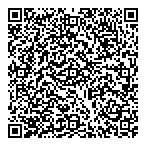 Participaron en la elaboración1Angelica Maria Avila Serrano, DTAI / Carol Adriana Colmenares Porras, DTAI / Karen Silvana Berdejo Carrillo, OAP / Martha Lucia Corredor Quintero, DTAI / Piedad Romero de Mendez, DTAI / Ricardo Bermudez Ramirez, DTAI / Roberto Martinez Poveda, DTAI / Validado porSandra Milena Del Pilar Rueda Ochoa, OAP Validado el 2020-07-07
Revisado porGustavo Montano Rodriguez, DTAI Revisado el 2020-07-07
Aprobado porGustavo Montano Rodriguez, DTAI Aprobado el 2020-07-07
